James Cook High SchoolNew Enrolment SchemeOverview – what is happening? The Ministry of Education is developing an enrolment scheme for James Cook High School, which will be in effect for the beginning of term 1 in 2022.  Having an enrolment scheme in place will ensure the Board of Trustees has a fair and transparent mechanism to manage the roll as it grows. Children that live within this area will have entitlement to enrol at James Cook High School.   The home zone area is shown on the map on the next page and includes:Starting at the intersection of Browns Road and the railway line travel southeast along the railway line until Great South Road. At Great South Road (269-327 odd addresses included) travel southeast until Papakura Stream, at which point travel southwest along Papakura Stream until Pahurehure Inlet. Travel initially southwest along the coastline around all of Wattle Downs and Weymouth until Hanford Place. Travel northeast along the northern edge of Hanford Place addresses until Browns Road, and then continue northeast along Browns Road (122 and above even addresses included) until the zone’s origin point.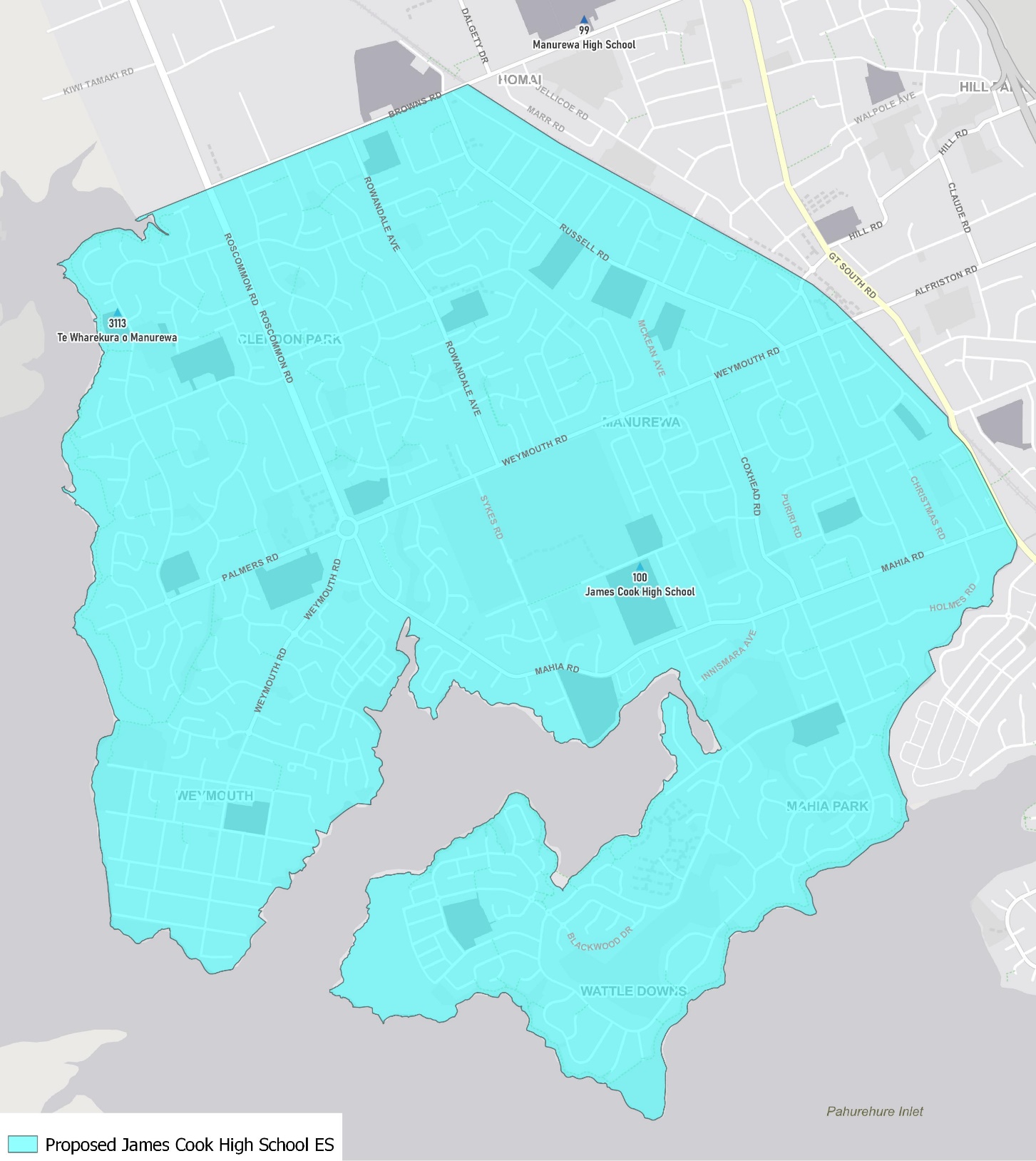 What does this mean for my family?If you live in enrolment scheme home area for James Cook High School you will be entitled to enrol your child at the school.  This entitlement applies to new students starting school, as well as any secondary school aged children currently attending another school in the area.  Families who live outside the enrolment scheme home zone of James Cook High School do not have entitlement to enrol and could only attend if the Board of Trustees planned to enrol any out of zone students.  The enrolment scheme will establish the process for this, and places will only be available if the Board of Trustees considers it has the capacity to allow for this.  Further information about whether any out of zone places will be made available will be made later in 2021.Consultation process and timelineThe Ministry of Education is currently undertaking consultation about the proposed changes and new enrolment schemes.  You can have your say by:Completing the survey at https://consultation.education.govt.nz/education/james-cook-high-school-enrolment-scheme  Emailing auckland.enrolmentschemes@education.govt.nz if you have further questions or commentsThe Ministry will consider all feedback and liaise with the Board before making a final decision. The new schemes and changes will come into effect for the beginning of 2022.